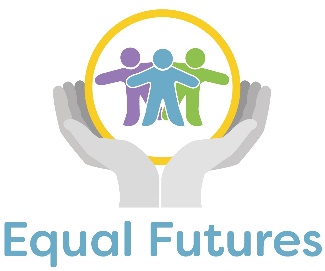 Data Consent FormEqual Futures would like to keep you informed about what is happening in the organisation.Equal Futures is a member of the Thera Group of companies.  You can find out more about Thera on their website www.thera.co.uk   We would like to be able to send information to you by using the details you have submitted to Thera Online. When you have completed this form please return it to us in the pre-paid envelope enclosed. Thera will manage the consent database on our behalf.Please indicate below what information you would like to receive from Thera:Equal Futures Newsletters & Publications (eg. Events, Thera Voice)Invites to events held by Equal FuturesPlease tick the boxes below to tell us how you would like to be contacted by Thera:Email (if you would prefer an alternative email address please write below)____________________________________________________	Post (if you would prefer an alternative address please write below)___________________________________________________Media consent formThera would also like to use your stories, photos, video and audio for a variety of projects and marketing materials.When you have completed this form please return it to the Data Protection Team. Contact details can be found at the end of the form.I give my consent for Equal Futures to capture my image and/or voice:PhotographAudio recordingVideo recordingStoriesI give my consent for Equal Futures to use my photo, video and audio recordings, in line with preferences I have shown above, for: Presentations to be used internally (e.g. AGM, workshops, meetings with local authorities)Training Materials Media and promotional publications (Newsletters, leaflets, press releases, marketing etc.)Thera Group websites, Thera’s Facebook, Twitter and LinkedIn pagesFundraising letters/ Tendering bids (your image/story would be used as an example to help us win new contracts)I want to be told every time my photo, video and audio recordings (in line with preferences shown on this form) are used for the items I have selected.We will retain and use your contact details only for the purposes you have said on this form, but if you would like to withdraw your consent at any time please contact Equal Futures in one of the following ways:Email – dataprotection@thera.co.ukBy post to: FAO Data Protection, Thera Trust, The West House, Alpha Court, Swingbridge Road, Grantham, Lincolnshire, NG31 7XTYou can view our privacy notice by visiting our website www.Thera.co.ukEqual Futures privacy notice can be viewed at www.equalfutures.org.ukI am involved with Equal Futures as:Family memberFocus PersonVolunteer BefrienderVolunteer ProfessionalCommunity Event VolunteerOther: Please state………………………………………………………Thera CompanyEqual  FuturesPLEASE PRINT NAME CLEARLYSignatureDate